                         Agrodružstvo Lhota pod Libčany                                   organizuje     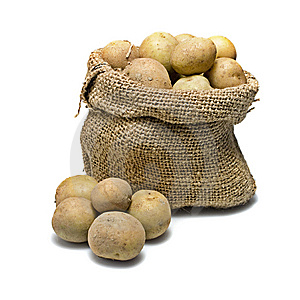   SAMOSBĚR BRAMBOR                                pro veřejnost                     Po  8. 9. - Čt 11. 9.		8 - 18 hodSo 12. 9. 		                    8 – 12 hod                              Cena: 1.200,- Kč/ar (min. odběr 0,5 aru, odvoz a obaly vlastní).Do vyprodání zásob.Sbírá se na pozemku AGD mezi Lhotou p/L a Praskačkou (kolem „letiště“)                                                       Bližší informace na tel.: 495 585 402, www.agrolhota.cz.